IDRC State Director Checklist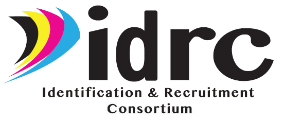 Year 1 (October 1, 2023-September 30, 2024)State Activities/Evaluation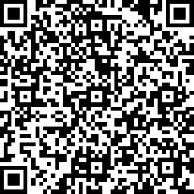 QR Code/Link to Form 1: IDRC Director Surveyhttps://www.surveymonkey.com/r/IDRCDirectorSurvey23-24QR Code/Link to Form 2: IDRC Training Evaluation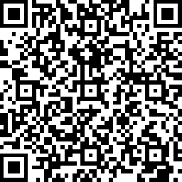 https://www.surveymonkey.com/r/IDRCTrainingEval23-24QR Code/Link to Form 3: IDRC Meeting Evaluation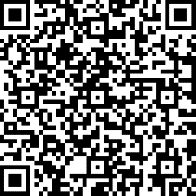 https://www.surveymonkey.com/r/IDRCMeetingEval23-24QR Code/Link to Form 4: IDRC-ID&R Staff Survey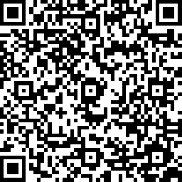 https://www.surveymonkey.com/r/IDRC-IDRStaffSurvey23-241Collaborate with IDRC and other CIG states through resource sharing, mentoring, and sending/virtual sharing of recruiters to assist/provide technical assistance. Provide information about interstate collaboration on Form 1: IDRC Director Survey and submit by 9/25/24.2Establish/expand partnerships with farmworker agencies, employers, and other programs serving migratory children/youth and their families in your state to facilitate ID&R. Describe your state’s partnerships on Form 1: IDRC Director Survey and submit by 9/25/24.3Utilize the IDRC Recruiter Assessment to assess recruiters/ID&R staff in your state and use the results to inform PD on ID&R. Indicate the number of recruiters/ID&R staff in your state that took the Assessment/received PD on ID&R on Form 1: IDRC Director Survey and describe how your state utilized the results of the Assessment to inform PD on Form 1 and submit by 9/25/24.4Participate in IDRC professional development (e.g., webinars, in-person training, Targeted Response to ID&R [TRI] efforts, new director mentoring, Professional Learning Groups [PLGs]). Complete evaluations of each PD using Form 2: IDRC Training Evaluation.5Participate in IDRC State Steering Team (SST) and Technical Support Team (TST) meetings. Complete evaluations of each meeting using Form 3: IDRC Meeting Evaluation. Following are the Year 1 SST and TST meetings:SST Meeting #1 (virtual) on October 19, 2023SST Meeting #2 (date/location to be determined)TST Meeting #1 in Kansas City, MO on November 14-15, 2023TST Meeting #2 (virtual) (date/time to be determined)TST Meeting #3 (date/location to be determined)6At the end of the summer, distribute the QR code/link to Form 4: ID&R Staff Survey so ID&R staff can complete the online survey by 9/25/24.7Complete all items on Form 1: IDRC Director Survey  and submit by 9/25/24.8Submit (via email) your state’s signed cover sheet (ED 524B) for the Year 1 Annual Performance Report to Cari by 12/1/24.